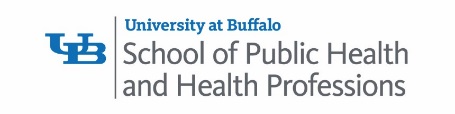 Department of Epidemiology and Environmental Health (EEH) Seminar Series: Fall 2021Department of Epidemiology and Environmental Health (EEH) Seminar Series: Fall 2021Department of Epidemiology and Environmental Health (EEH) Seminar Series: Fall 2021If you would like to join the EEH Seminar via Zoom, please reach out to EEH Department Coordinator, Janelle Price, at jlprice2@buffalo.edu for the link.If you would like to join the EEH Seminar via Zoom, please reach out to EEH Department Coordinator, Janelle Price, at jlprice2@buffalo.edu for the link.If you would like to join the EEH Seminar via Zoom, please reach out to EEH Department Coordinator, Janelle Price, at jlprice2@buffalo.edu for the link.If you would like to join the EEH Seminar via Zoom, please reach out to EEH Department Coordinator, Janelle Price, at jlprice2@buffalo.edu for the link.If you would like to join the EEH Seminar via Zoom, please reach out to EEH Department Coordinator, Janelle Price, at jlprice2@buffalo.edu for the link.DateNameNameTitleWhere and When9/10EEH Faculty SpotlightDennis Daniels, PhDTia Palermo, PhDMichael LaMonte, PhDAmy Millen, PhDEEH Faculty SpotlightDennis Daniels, PhDTia Palermo, PhDMichael LaMonte, PhDAmy Millen, PhDEEH Faculty SpotlightBEB 12511:30a – 12:20p9/24Dean S. Seneca, MPH, MCURPCEO and Founder Seneca Scientific Solutions+Adjunct Professor School of Public Health and Health ProfessionsUniversity of Buffalo Dean S. Seneca, MPH, MCURPCEO and Founder Seneca Scientific Solutions+Adjunct Professor School of Public Health and Health ProfessionsUniversity of Buffalo Indigenous Health Disparities with an Environmental TwistBEB 12511:30a – 12:20p10/8UB MS/MPH Student Group:Mengqi Duan, MS-EpidemiologyPeter Duong, MPH-Community Health and Health BehaviorDylan Jablonski, MPH-Individualized OnlineLuna Xinyue Lu – MPH-EpidemiologyXin (Skai) Pan – MPH-EpidemiologyEsther Park, MPH-Health Services AdministrationUB MS/MPH Student Group:Mengqi Duan, MS-EpidemiologyPeter Duong, MPH-Community Health and Health BehaviorDylan Jablonski, MPH-Individualized OnlineLuna Xinyue Lu – MPH-EpidemiologyXin (Skai) Pan – MPH-EpidemiologyEsther Park, MPH-Health Services AdministrationResults from the Systematic Observation of Mask Adherence and Social Distancing (SOMAD) StudyBEB 12511:30a – 12:20p10/15Sharon Hewner PhD, RN, FAANAssociate ProfessorSchool of NursingUniversity at Buffalo Sharon Hewner PhD, RN, FAANAssociate ProfessorSchool of NursingUniversity at Buffalo Topic: Cross-sector Transitional Care ManagementTitle TBDZoom Meeting11:30a – 12:20p10/29Sixth Annual Richard V. Lee, MD, Lectureship in Global HealthJeffrey Shaman, PhDProfessor in the Department of Environmental Health Sciences, Director of the Climate and Health Program at the Columbia University Mailman School of Public HealthFaculty chair of the Earth Institute at Columbia UniversitySixth Annual Richard V. Lee, MD, Lectureship in Global HealthJeffrey Shaman, PhDProfessor in the Department of Environmental Health Sciences, Director of the Climate and Health Program at the Columbia University Mailman School of Public HealthFaculty chair of the Earth Institute at Columbia UniversityClimate-Disease Connections: Associations,Processes and Incorporation in Infectious Disease Forecast11:30a – 1:00pMore Information: http://publichealth.buffalo.edu/global-health/news-and-events/upcoming-events.html 11/12Enrique Schisterman, PhD, MAProfessor and Chair, Department of Biostatistics, Epidemiology and Informatics, University of PennsylvaniaEditor-in-ChiefAmerican Journal of EpidemiologyEnrique Schisterman, PhD, MAProfessor and Chair, Department of Biostatistics, Epidemiology and Informatics, University of PennsylvaniaEditor-in-ChiefAmerican Journal of EpidemiologyThe Effect of Preconception-Initiated Low-Dose Aspirin on Pregnancy Outcomes: Per Protocol Analysis of a Randomized Trial BEB 12511:30a – 12:20p11/19Fangyi Gu Sc.D., M.D.Assistant Professor of OncologyDepartment of Cancer Prevention and ControlRoswell Park Comprehensive Cancer Center Fangyi Gu Sc.D., M.D.Assistant Professor of OncologyDepartment of Cancer Prevention and ControlRoswell Park Comprehensive Cancer Center Circadian Rhythm, Sleep and Cancer Outcome ResearchBEB 12511:30a – 12:20p 12/3Margaret DeAngelis, PhD Professor and Ira G. Ross and Elizabeth Olmsted Ross Endowed ChairDepartment of OphthalmologyJacobs School of Medicine & Biomedical SciencesMargaret DeAngelis, PhD Professor and Ira G. Ross and Elizabeth Olmsted Ross Endowed ChairDepartment of OphthalmologyJacobs School of Medicine & Biomedical SciencesTopic: TBDBEB 12511:30a – 12:20p